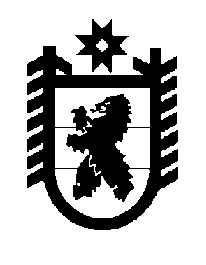 Российская Федерация Республика Карелия    ПРАВИТЕЛЬСТВО РЕСПУБЛИКИ КАРЕЛИЯПОСТАНОВЛЕНИЕот  1 июня 2018 года № 203-Пг. Петрозаводск Об утверждении  Перечня должностных лиц Управления по охране объектов культурного наследия Республики Карелия, уполномоченных на осуществление  регионального государственного надзора за состоянием, содержанием, сохранением, использованием, популяризацией и государственной охраной объектов культурного наследия (памятников истории и культуры) народов Российской Федерации регионального значения, объектов культурного наследия (памятников истории и культуры) народов Российской Федерации местного (муниципального) значения, выявленных объектов культурного наследия (памятников истории и культуры) народов Российской ФедерацииВ соответствии с частью 1 статьи 5 Федерального закона от 26 декабря 2008 года № 294-ФЗ «О защите прав юридических лиц и индивидуальных предпринимателей при осуществлении государственного контроля (надзора) и муниципального контроля», Федеральным законом от 25 июня 2002 года                    № 73-ФЗ «Об объектах культурного наследия (памятниках истории и культуры) народов Российской Федерации», Законом Республики Карелия от 6 июня 2005 года № 883-ЗРК «Об объектах культурного наследия (памятниках истории и культуры) народов Российской Федерации в Республике Карелия», постановлением Правительства Республики Карелия от 1 июня 2018 года 
№ 202-П «Об утверждении  Порядка организации и осуществления регионального государственного надзора за состоянием, содержанием, сохранением, использованием, популяризацией и государственной охраной объектов культурного наследия (памятников истории и культуры) народов Российской    Федерации     регионального   значения,   объектов   культурного наследия (памятников истории и культуры) народов Российской Федерации местного (муниципального) значения, выявленных объектов культурного наследия (памятников истории и культуры) народов Российской Федерации» Правительство Республики Карелия п о с т а н о в л я е т:Утвердить прилагаемый Перечень должностных лиц Управления по охране объектов культурного наследия Республики Карелия, уполномоченных на осуществление регионального государственного надзора за состоянием, содержанием, сохранением, использованием, популяризацией и государственной охраной объектов культурного наследия (памятников истории и культуры) народов Российской Федерации регионального значения, объектов культурного наследия (памятников истории и культуры) народов Российской Федерации местного (муниципального) значения, выявленных объектов культурного наследия (памятников истории и культуры) народов Российской Федерации.           Глава Республики Карелия 					                  А.О. ПарфенчиковУтвержден постановлениемПравительства Республики Карелияот  1 июня 2018 года № 203-ППереченьдолжностных лиц Управления по охране объектов культурного наследия Республики Карелия, уполномоченных на осуществление  регионального государственного надзора за состоянием, содержанием, сохранением, использованием, популяризацией и государственной охраной объектов культурного наследия (памятников истории и культуры) народов Российской Федерации регионального значения, объектов культурного наследия (памятников истории и культуры) народов Российской Федерации местного (муниципального) значения, выявленных объектов культурного наследия (памятников истории и культуры) народов Российской Федерации	Начальник Управления по охране объектов культурного наследия Республики КарелияЗаместитель начальника Управления по охране объектов культурного наследия Республики Карелия — начальник отдела обеспечения сохранности объектов культурного наследияНачальник отдела контроля в сфере охраны объектов культурного наследияГлавный специалист отдела обеспечения сохранности объектов культурного наследия_____________